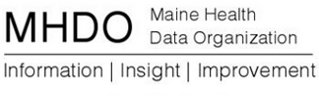 AGENDABOARD OF DIRECTOR MEETING151 Capitol Street, Augusta, MaineThursday, October 23, 20149:00 a.m. - 11:00 a.m.   Discuss proposed revisions to the new data release rule   Vote to initiate rulemaking of the new data release rule   Public Comment   Adjourn